Familias: No dejamos de agradecer todo lo que están haciendo, todo lo que están acompañando a los chicos. Este trabajo está resultando positivo, gracias a que cada día nos consolidamos como equipo, entre familia y escuela.Como ven ahora hemos implementado las clases virtuales, agradecemos tantas palabras de reconocimiento y que nos cuenten cómo han reaccionado los chicos con esto. A nosotras no solo nos alegra el alma, sino que nos renuevan las energías y los desafíos. Es importante que cuando tengamos estas clases, los niños estén tranquilos, ordenados, sin distractores y sobre todo con los elementos de trabajo, en condiciones.Seño Vale y Seño BettySeño Vale: vlujan@institutonsvallecba.edu.arSeño Bety:  bperez@institutonsvallecba.edu.arLunesHoy es lunes 27 de abril de 2020.Esta semana quisiera: LenguaLee la siguiente historieta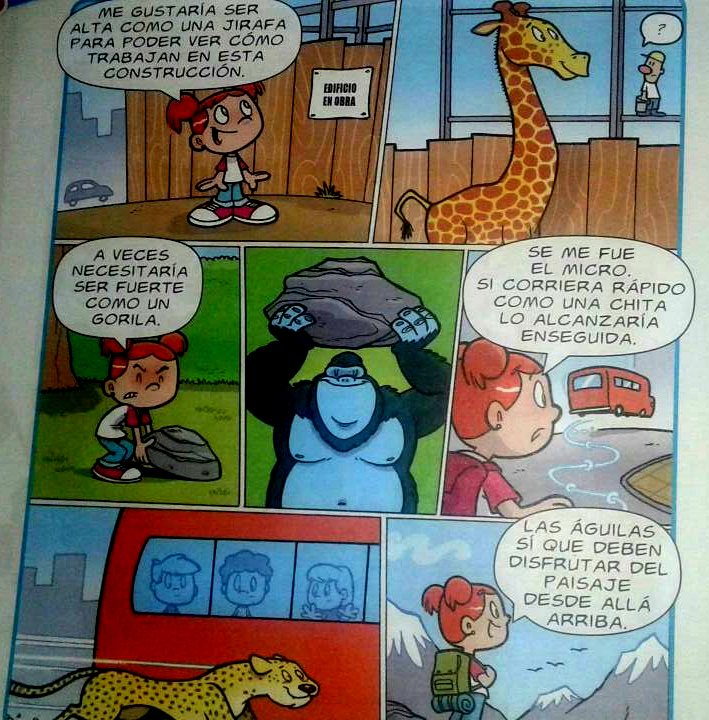 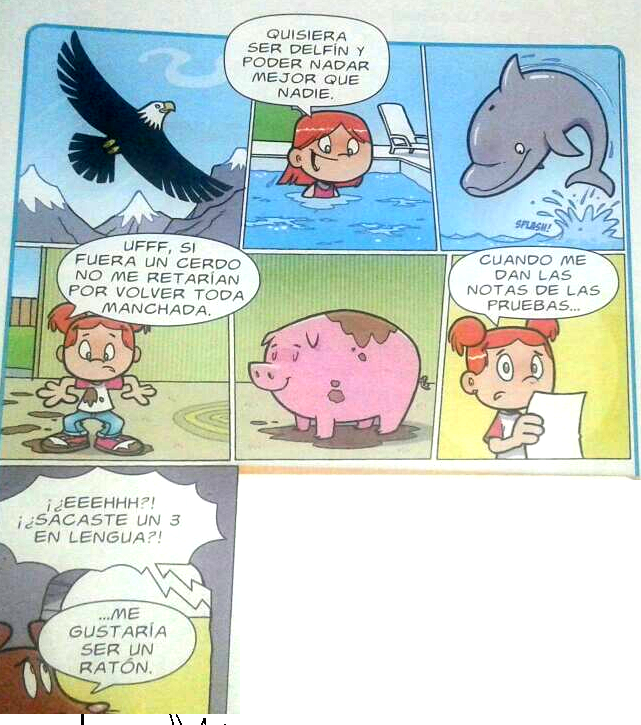 La nena de la historieta imagina ser diferentes animales para distintas situaciones que le suceden. Escribí los animales que menciona y qué característica tiene cada animal que le permite hacer lo que dice en la historieta. Por ejemplo:Una jirafa tiene cuello largo que le permite ver desde arriba.Un gorila Un chancho Una chitaUn águilaUn delfín Un ratón MatemáticaResuelve con cuenta y respuesta. (Recuerda que las respuestas deben ser cortas y completas.)Graciela tiene una granja con 25 pollitos, 10 chanchos y 5 vacas. ¿Cuántos animales tiene en total?Clara recolectó 40 huevos y Augusto otros 15 más. ¿Cuántos huevos tienen entre los dos?Mónica tenía 75 conejitos y le regaló 25 conejitos a Noemí. ¿Cuántos conejos le quedaron?En una granja hay 57 ovejas y 43 vacas ¿Cuántas ovejas más que vacas hay en la granja? Familia para la clase de mañana necesitaremos la siguiente imagen para poder trabajar. Gracias.MartesHoy vamos a ver el video de la seño  con este link: seño Vale: https://drive.google.com/file/d/1_VPncuf33BHO9nAUwpjEtzhEf7Nz8mTx/view?usp=sharingseño Bety: https://drive.google.com/open?id=1Ik0tw353lDkI1c--qpl1xoDm1tC_u9_mRecorda que si la seño va muy rápido podés poner pausa y si no escuchaste bien podés volverlo un poquito.MiércolesHoy es miércoles 29 de abril de 2020Hoy es el “Día del animal”Completa la frase:Los animales son seres vivos que :……….Recordamos la creaciónQUINTO DÍA: DIOS dijo: “Que las aguas se llenen de seres vivos y que vuelen pájaros en el cielo”. Y así sucedió. Y Dios vio que esto era bueno. Escribe un animal que sea del aire y uno del mar.Dibújalos.Ciencias naturalesObserva la siguiente imagen: 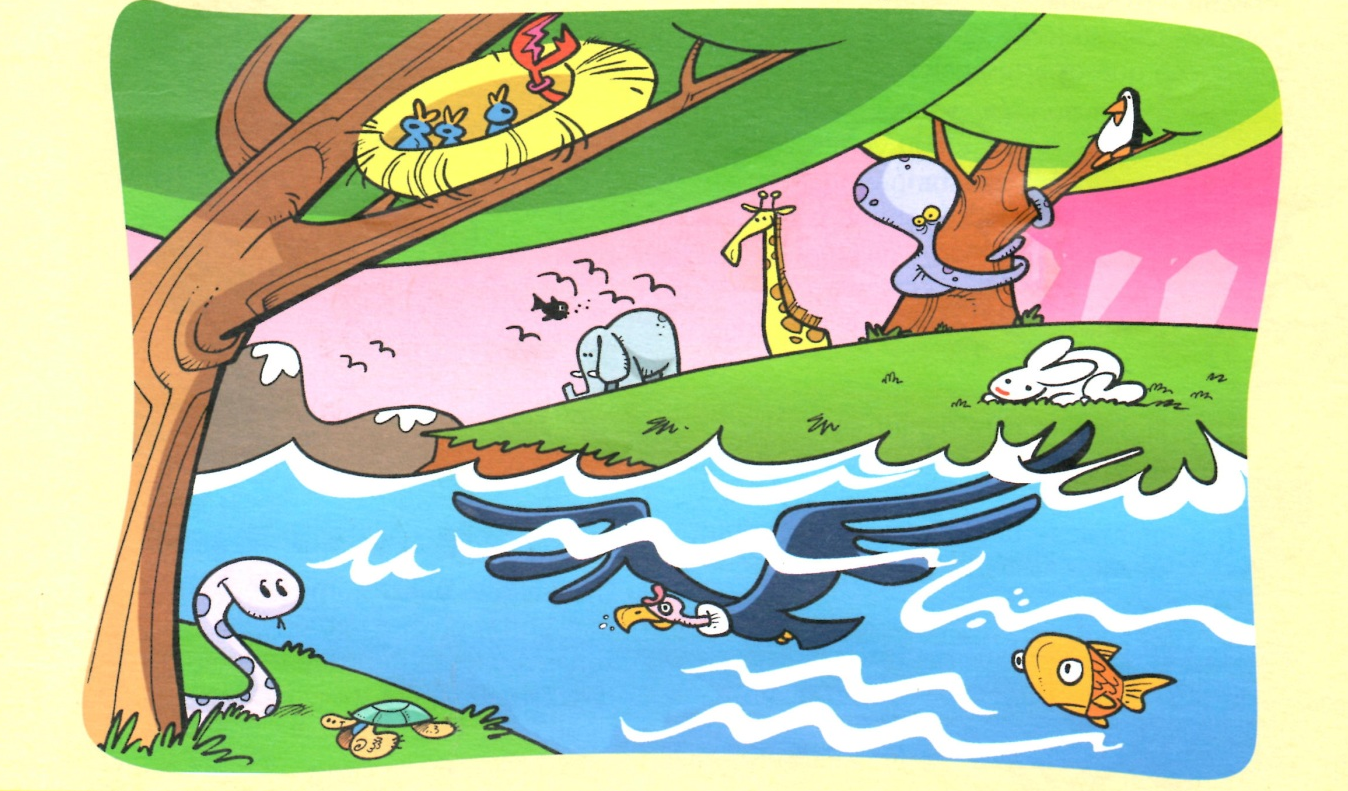 ¿Animales desubicados?Identifica en la imagen el ser vivo que no esté en su ambiente y rodéalo con un círculo.¡ANIMALES PARA TODOS LOS GUSTOS!Los animales viven en diferentes hábitats que les proporcionan alimento, refugio y todo lo necesario para vivir. Según los hábitats en los que viven, los animales se clasifican en tres grupos:Acuáticos:Se denominan acuáticos a los animales que viven en el agua durante toda su vida o gran parte de ella y se desplazan nadando.Terrestres:Los animales terrestres viven en la tierra. Se desplazan caminando, saltando o reptando.Aéreo - terrestres: son aquellos que tienen la capacidad de volar o desplazarse por el aire.¿Vuelan, nadan o corren?Completen el cuadro nombrando animales en la columna que corresponda, según vivan en ambientes terrestres, acuáticos o aéreos.Agreguen otros animales que ustedes conozcan.MatemáticaEn el Hotel Segundo, la conserjería tiene un tablero con los números de las habitaciones donde se cuelgan las llaves de cada una. Este hotel tiene 100 habitaciones. En el tablero de la conserjería, los números de las habitaciones van del 100 al 199.El gerente del hotel decidió reservar todas las habitaciones que terminan en 9 para guardar sábanas, toallas y elementos de limpieza. Marcalas con tu color favorito.La Familia Pérez reservó 5 habitaciones para un viaje familiar y les dieron las habitaciones que siguen al 159. Pintalas con otro color.También llegó un contingente de turistas y pidieron sus llaves al conserje: 127-145-199-186-104. Pintalas con otro color y escribí qué consejo le darías al conserje para que encuentre más fácil las llaves en el tablero.Completa:……+32=40	73+…..=80		81+……=90	69 - …….=60 		95 -…..=90Familia para la clase de mañana necesitamos la siguiente imágen para trabajar. Gracias.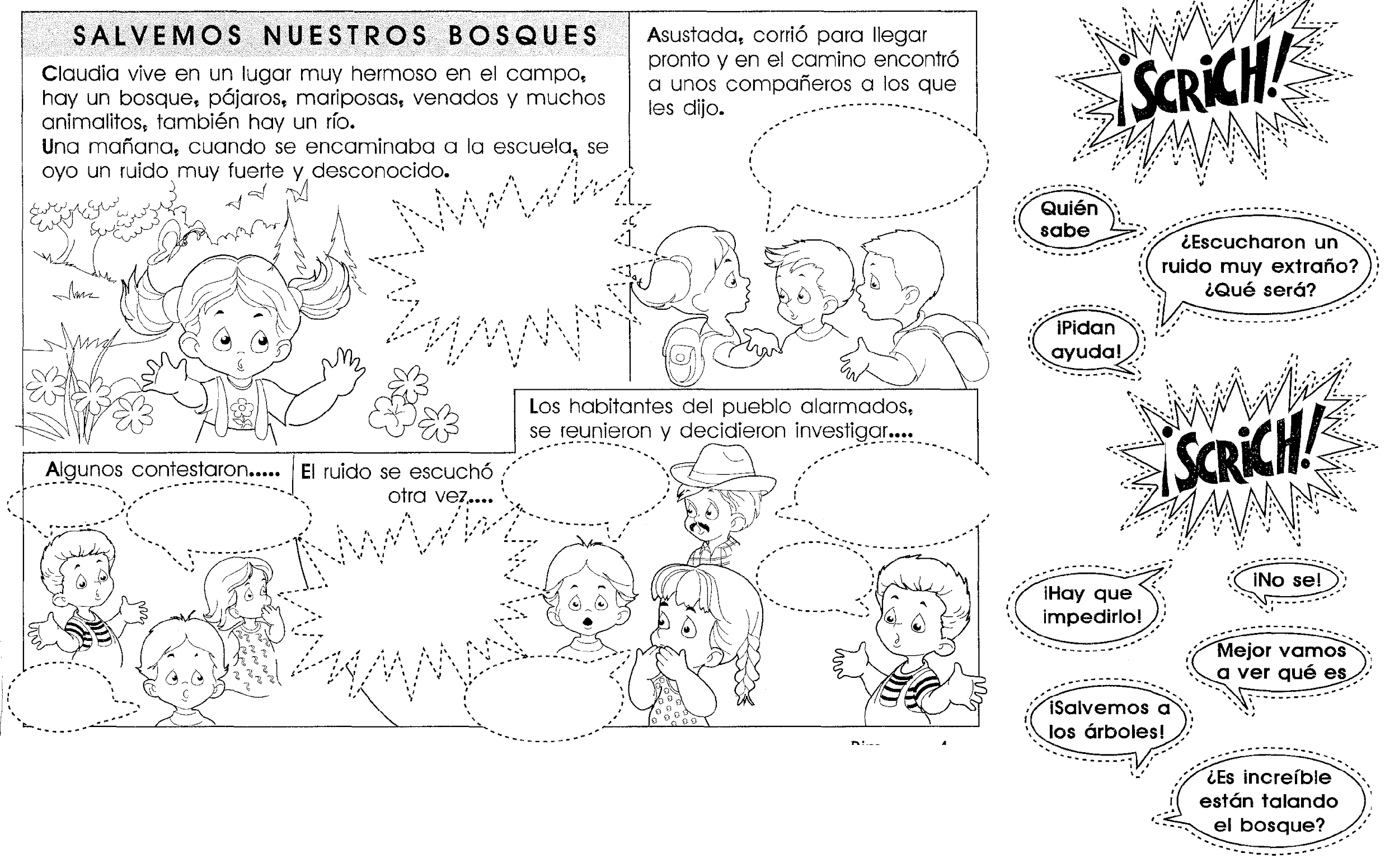 JuevesHoy trabajamos con el video de la seño con este link: Seño Vale: https://drive.google.com/file/d/1vYIy3FD9k0Gr957x5mRfsrc43bcn5xGZ/view?usp=sharingSeño Bety: https://drive.google.com/file/d/11grvS7wOEWcsjkB4CzZrlW_iPTIkrOUI/view?usp=sharing¡Qué disfrutes la clase!100101102103104105106107108109130140150170180199Ambiente terrestreAmbiente acuáticoAmbiente aéreo - terrestre100101102103104105106107108109110111112113114115116117118119120121122123124125126127128129130131132133134135136137138139140141142143144145146147148149150151152153154155156157158159160161162163164165166167168169170171172173174175176177178179180181182183184185186187188189190191192193194195196197198199